5.SINIF 1.DÖNEM 1.YAZILI ALIŞMA KAĞIDI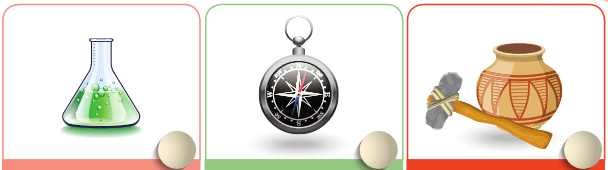 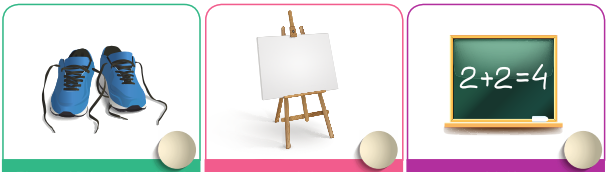 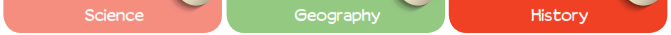 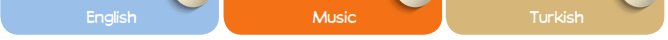 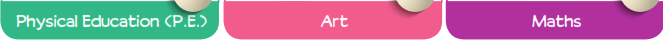 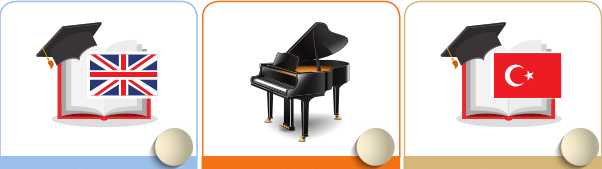 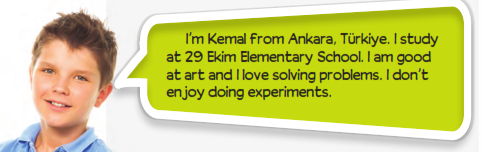 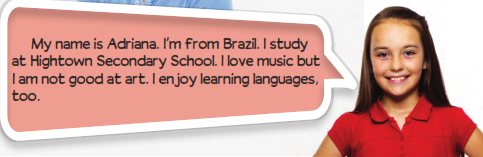 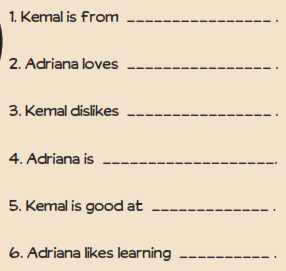 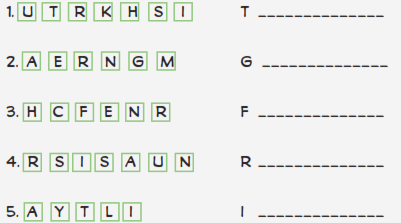 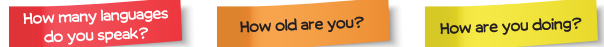 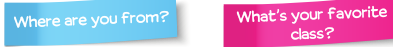 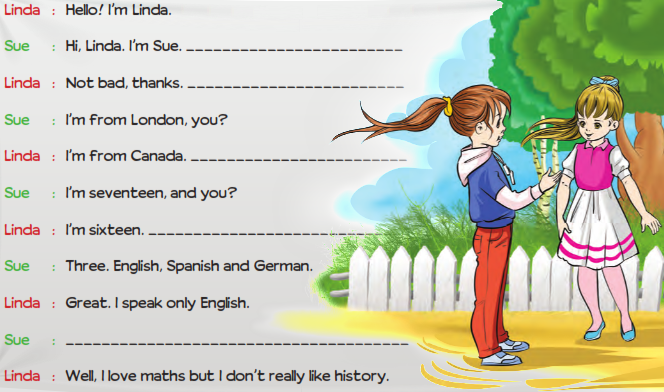 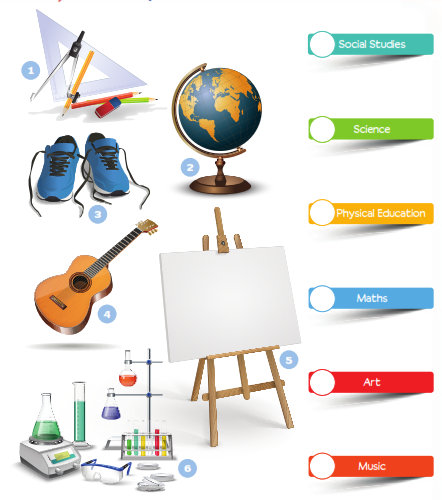 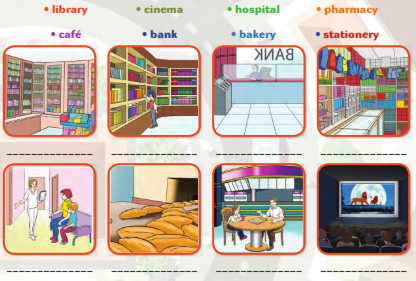 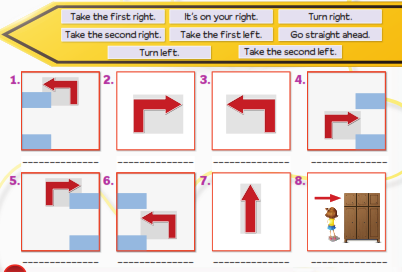 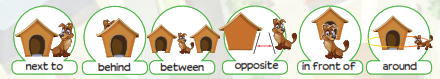 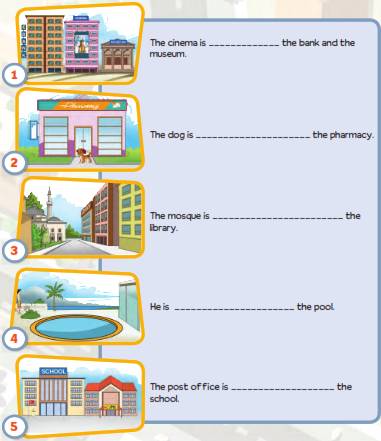 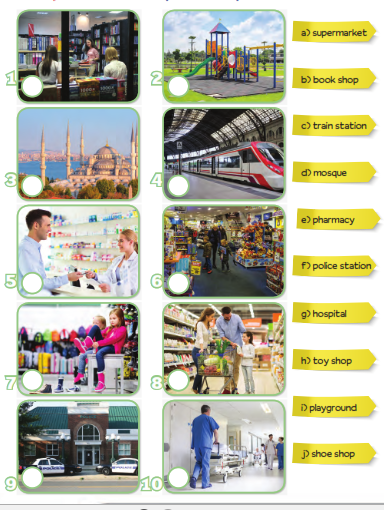 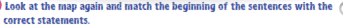 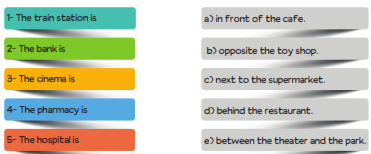 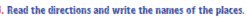 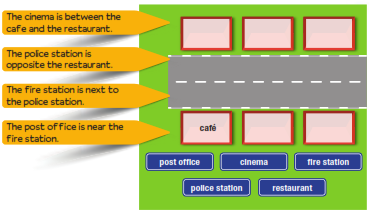 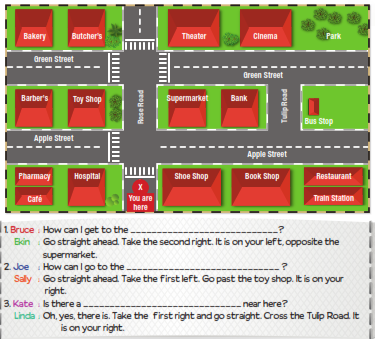 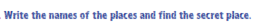 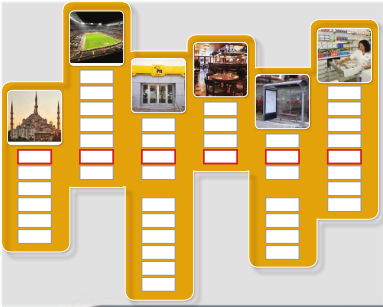 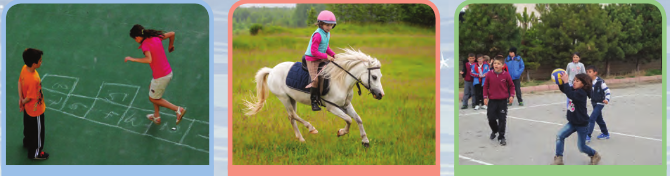 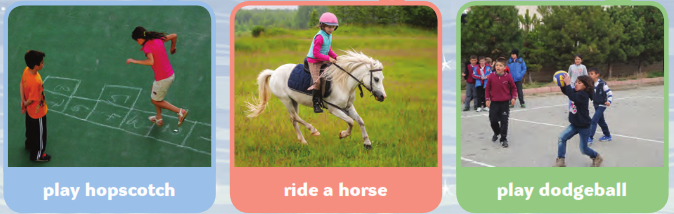 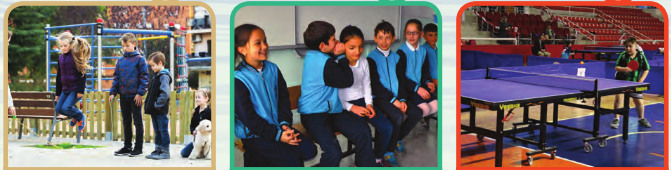 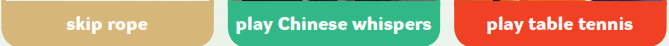 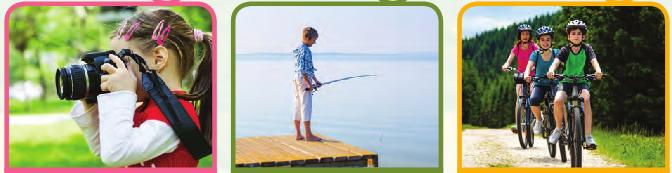 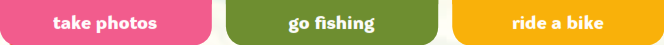 